Das Thema „Tabellenkalkulation“ wird in Jahrgang 8 behandelt. 
Am Beispiel „Lernprogramm für die 4 Rechenoperationen auch für rationale Zahlen“ können die wichtigen Fertigkeiten der TK wie Formeln erstellen, Funktionen Summe und Wenn benutzen, bedingte Formatierung in 2 Ustd hergeleitet werden.
So soll die Tabelle am Ende aussehen: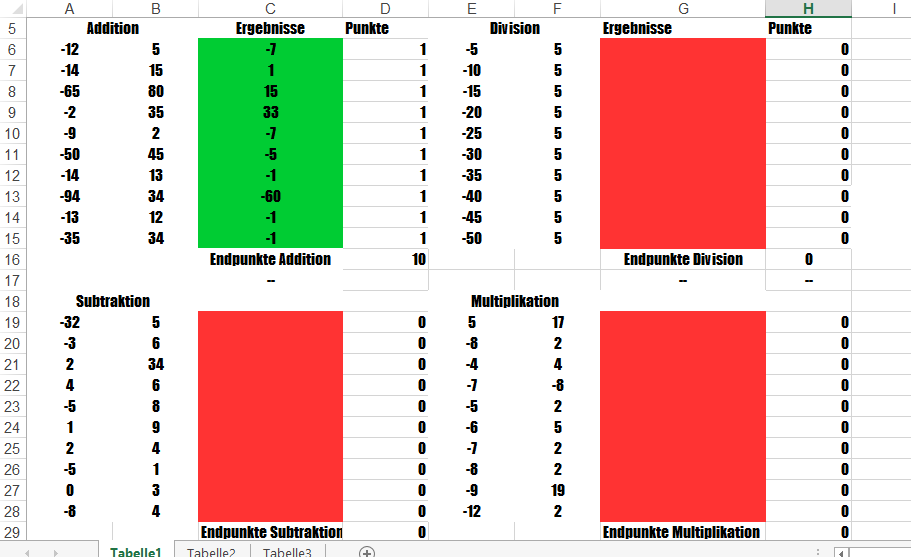 Erfassen der Eingabedaten A6 : B15	E6 : F15		A19 : B28	E19 : F28Eingabe in C6 und Herleitung der Formel „=A6+B6“Einführung Begriff „Relative Adressierung“ und damit verbunden Kopieren der Formel am AusfüllkästchenSchüler geben entsprechende Formeln für die weiteren Operationen ein.Nun soll die Tabelle zum Lernprogramm umgewandelt werden. Dazu werden die Formeln gelöscht.DannDurch „Bedingte Formatierung“ bei C6 : C15, G6 : G15, C19 : C28, G19 : G28 färben sich die Felder grün bei richtiger Lösung bzw. rot bei falscher LösungMit Hilfe der Wenn-Funktion in D6 : D15, H6 : H15, D19 : D28, H19 : H28 wird 1 Punkt gesetzt bei richtiger Lösung sonst 0 PunkteIn D16, H16, D29 und H29 werden durch die Summenfunktion die Punkte addiertHinweis: Durch die Funktion „Zufallszahl“ könnten die Eingabedaten beim Öffnen der Tabelle bzw. beim Aktualisieren ständig neu gesetzt werden.Hinweis: Die oben genutzten Funktionen sind sowohl in CALC als auch in EXCEL gleich aufgebaut.